GIDA VE YEM ŞUBE MÜDÜRLÜĞÜ GÖREV DAĞILIMI        EK-1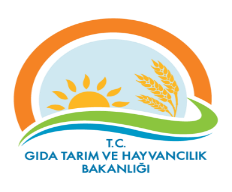 TEKİRDAĞ İL GIDA, TARIM ve HAYVANCILIK MÜDÜRLÜĞÜTEMEL SÜREÇ TANIM FORMUTEKİRDAĞ İL GIDA, TARIM ve HAYVANCILIK MÜDÜRLÜĞÜTEMEL SÜREÇ TANIM FORMUTEKİRDAĞ İL GIDA, TARIM ve HAYVANCILIK MÜDÜRLÜĞÜTEMEL SÜREÇ TANIM FORMUTEKİRDAĞ İL GIDA, TARIM ve HAYVANCILIK MÜDÜRLÜĞÜTEMEL SÜREÇ TANIM FORMUTEKİRDAĞ İL GIDA, TARIM ve HAYVANCILIK MÜDÜRLÜĞÜTEMEL SÜREÇ TANIM FORMUTEKİRDAĞ İL GIDA, TARIM ve HAYVANCILIK MÜDÜRLÜĞÜTEMEL SÜREÇ TANIM FORMUTEKİRDAĞ İL GIDA, TARIM ve HAYVANCILIK MÜDÜRLÜĞÜTEMEL SÜREÇ TANIM FORMUDokuman KoduDokuman KoduDokuman KoduDokuman KoduGTHB.59.İLM.KYS.030TEKİRDAĞ İL GIDA, TARIM ve HAYVANCILIK MÜDÜRLÜĞÜTEMEL SÜREÇ TANIM FORMUTEKİRDAĞ İL GIDA, TARIM ve HAYVANCILIK MÜDÜRLÜĞÜTEMEL SÜREÇ TANIM FORMUTEKİRDAĞ İL GIDA, TARIM ve HAYVANCILIK MÜDÜRLÜĞÜTEMEL SÜREÇ TANIM FORMUTEKİRDAĞ İL GIDA, TARIM ve HAYVANCILIK MÜDÜRLÜĞÜTEMEL SÜREÇ TANIM FORMUTEKİRDAĞ İL GIDA, TARIM ve HAYVANCILIK MÜDÜRLÜĞÜTEMEL SÜREÇ TANIM FORMUTEKİRDAĞ İL GIDA, TARIM ve HAYVANCILIK MÜDÜRLÜĞÜTEMEL SÜREÇ TANIM FORMUTEKİRDAĞ İL GIDA, TARIM ve HAYVANCILIK MÜDÜRLÜĞÜTEMEL SÜREÇ TANIM FORMURevizyon NoRevizyon NoRevizyon NoRevizyon NoTEKİRDAĞ İL GIDA, TARIM ve HAYVANCILIK MÜDÜRLÜĞÜTEMEL SÜREÇ TANIM FORMUTEKİRDAĞ İL GIDA, TARIM ve HAYVANCILIK MÜDÜRLÜĞÜTEMEL SÜREÇ TANIM FORMUTEKİRDAĞ İL GIDA, TARIM ve HAYVANCILIK MÜDÜRLÜĞÜTEMEL SÜREÇ TANIM FORMUTEKİRDAĞ İL GIDA, TARIM ve HAYVANCILIK MÜDÜRLÜĞÜTEMEL SÜREÇ TANIM FORMUTEKİRDAĞ İL GIDA, TARIM ve HAYVANCILIK MÜDÜRLÜĞÜTEMEL SÜREÇ TANIM FORMUTEKİRDAĞ İL GIDA, TARIM ve HAYVANCILIK MÜDÜRLÜĞÜTEMEL SÜREÇ TANIM FORMUTEKİRDAĞ İL GIDA, TARIM ve HAYVANCILIK MÜDÜRLÜĞÜTEMEL SÜREÇ TANIM FORMURevizyon TarihiRevizyon TarihiRevizyon TarihiRevizyon TarihiTEKİRDAĞ İL GIDA, TARIM ve HAYVANCILIK MÜDÜRLÜĞÜTEMEL SÜREÇ TANIM FORMUTEKİRDAĞ İL GIDA, TARIM ve HAYVANCILIK MÜDÜRLÜĞÜTEMEL SÜREÇ TANIM FORMUTEKİRDAĞ İL GIDA, TARIM ve HAYVANCILIK MÜDÜRLÜĞÜTEMEL SÜREÇ TANIM FORMUTEKİRDAĞ İL GIDA, TARIM ve HAYVANCILIK MÜDÜRLÜĞÜTEMEL SÜREÇ TANIM FORMUTEKİRDAĞ İL GIDA, TARIM ve HAYVANCILIK MÜDÜRLÜĞÜTEMEL SÜREÇ TANIM FORMUTEKİRDAĞ İL GIDA, TARIM ve HAYVANCILIK MÜDÜRLÜĞÜTEMEL SÜREÇ TANIM FORMUTEKİRDAĞ İL GIDA, TARIM ve HAYVANCILIK MÜDÜRLÜĞÜTEMEL SÜREÇ TANIM FORMUYayın TarihiYayın TarihiYayın TarihiYayın TarihiTEKİRDAĞ İL GIDA, TARIM ve HAYVANCILIK MÜDÜRLÜĞÜTEMEL SÜREÇ TANIM FORMUTEKİRDAĞ İL GIDA, TARIM ve HAYVANCILIK MÜDÜRLÜĞÜTEMEL SÜREÇ TANIM FORMUTEKİRDAĞ İL GIDA, TARIM ve HAYVANCILIK MÜDÜRLÜĞÜTEMEL SÜREÇ TANIM FORMUTEKİRDAĞ İL GIDA, TARIM ve HAYVANCILIK MÜDÜRLÜĞÜTEMEL SÜREÇ TANIM FORMUTEKİRDAĞ İL GIDA, TARIM ve HAYVANCILIK MÜDÜRLÜĞÜTEMEL SÜREÇ TANIM FORMUTEKİRDAĞ İL GIDA, TARIM ve HAYVANCILIK MÜDÜRLÜĞÜTEMEL SÜREÇ TANIM FORMUTEKİRDAĞ İL GIDA, TARIM ve HAYVANCILIK MÜDÜRLÜĞÜTEMEL SÜREÇ TANIM FORMUSayfa SayısıSayfa SayısıSayfa SayısıSayfa SayısıSüreç Adı Süreç Adı Süreç Adı YILLIK DENETİM RAPORU TANIMLAMA  SÜRECİ YILLIK DENETİM RAPORU TANIMLAMA  SÜRECİ YILLIK DENETİM RAPORU TANIMLAMA  SÜRECİ YILLIK DENETİM RAPORU TANIMLAMA  SÜRECİ YILLIK DENETİM RAPORU TANIMLAMA  SÜRECİ YILLIK DENETİM RAPORU TANIMLAMA  SÜRECİ YILLIK DENETİM RAPORU TANIMLAMA  SÜRECİ YILLIK DENETİM RAPORU TANIMLAMA  SÜRECİ YILLIK DENETİM RAPORU TANIMLAMA  SÜRECİ Süreç No:030Süreç No:030Süreç No:030Süreç No:030Süreç TipiSüreç TipiSüreç TipiOPERASYONELOPERASYONELOPERASYONELOPERASYONELOPERASYONELOPERASYONELOPERASYONELOPERASYONELOPERASYONELOPERASYONELOPERASYONELOPERASYONELOPERASYONELSüreç Sahibi  Süreç Sahibi  Süreç Sahibi  Gıda, Tarım ve Hayvancılık İl Müdürü (Kalite Yönetim Sistemi Lideri)Gıda, Tarım ve Hayvancılık İl Müdürü (Kalite Yönetim Sistemi Lideri)Gıda, Tarım ve Hayvancılık İl Müdürü (Kalite Yönetim Sistemi Lideri)Gıda, Tarım ve Hayvancılık İl Müdürü (Kalite Yönetim Sistemi Lideri)Gıda, Tarım ve Hayvancılık İl Müdürü (Kalite Yönetim Sistemi Lideri)Gıda, Tarım ve Hayvancılık İl Müdürü (Kalite Yönetim Sistemi Lideri)Gıda, Tarım ve Hayvancılık İl Müdürü (Kalite Yönetim Sistemi Lideri)Gıda, Tarım ve Hayvancılık İl Müdürü (Kalite Yönetim Sistemi Lideri)Gıda, Tarım ve Hayvancılık İl Müdürü (Kalite Yönetim Sistemi Lideri)Gıda, Tarım ve Hayvancılık İl Müdürü (Kalite Yönetim Sistemi Lideri)Gıda, Tarım ve Hayvancılık İl Müdürü (Kalite Yönetim Sistemi Lideri)Gıda, Tarım ve Hayvancılık İl Müdürü (Kalite Yönetim Sistemi Lideri)Gıda, Tarım ve Hayvancılık İl Müdürü (Kalite Yönetim Sistemi Lideri)Süreç Sorumlusu/SorumlularıSüreç Sorumlusu/SorumlularıSüreç Sorumlusu/Sorumlularıİlgili İl Müdür Yardımcısı İlgili Şube Müdürüİlgili İl Müdür Yardımcısı İlgili Şube Müdürüİlgili İl Müdür Yardımcısı İlgili Şube Müdürüİlgili İl Müdür Yardımcısı İlgili Şube Müdürüİlgili İl Müdür Yardımcısı İlgili Şube Müdürüİlgili İl Müdür Yardımcısı İlgili Şube Müdürüİlgili İl Müdür Yardımcısı İlgili Şube Müdürüİlgili İl Müdür Yardımcısı İlgili Şube Müdürüİlgili İl Müdür Yardımcısı İlgili Şube Müdürüİlgili İl Müdür Yardımcısı İlgili Şube Müdürüİlgili İl Müdür Yardımcısı İlgili Şube Müdürüİlgili İl Müdür Yardımcısı İlgili Şube Müdürüİlgili İl Müdür Yardımcısı İlgili Şube MüdürüSüreç UygulayıcılarıSüreç UygulayıcılarıSüreç UygulayıcılarıBirim Sorumlusu (Varsa)İlgili Personel (Yetkili- Sertifikasyon)Birim Sorumlusu (Varsa)İlgili Personel (Yetkili- Sertifikasyon)Birim Sorumlusu (Varsa)İlgili Personel (Yetkili- Sertifikasyon)Birim Sorumlusu (Varsa)İlgili Personel (Yetkili- Sertifikasyon)Birim Sorumlusu (Varsa)İlgili Personel (Yetkili- Sertifikasyon)Birim Sorumlusu (Varsa)İlgili Personel (Yetkili- Sertifikasyon)Birim Sorumlusu (Varsa)İlgili Personel (Yetkili- Sertifikasyon)Birim Sorumlusu (Varsa)İlgili Personel (Yetkili- Sertifikasyon)Birim Sorumlusu (Varsa)İlgili Personel (Yetkili- Sertifikasyon)Birim Sorumlusu (Varsa)İlgili Personel (Yetkili- Sertifikasyon)Birim Sorumlusu (Varsa)İlgili Personel (Yetkili- Sertifikasyon)Birim Sorumlusu (Varsa)İlgili Personel (Yetkili- Sertifikasyon)Birim Sorumlusu (Varsa)İlgili Personel (Yetkili- Sertifikasyon)SÜREÇ SINIRLARISÜREÇ SINIRLARISÜREÇ SINIRLARIBaşlangıç NoktasıBaşlangıç NoktasıBaşlangıç NoktasıBakanlığın ilgili biriminden onaylanmış olarak Yıllık Denetim ve İzleme Programının gelmesiBakanlığın ilgili biriminden onaylanmış olarak Yıllık Denetim ve İzleme Programının gelmesiBakanlığın ilgili biriminden onaylanmış olarak Yıllık Denetim ve İzleme Programının gelmesiBakanlığın ilgili biriminden onaylanmış olarak Yıllık Denetim ve İzleme Programının gelmesiBakanlığın ilgili biriminden onaylanmış olarak Yıllık Denetim ve İzleme Programının gelmesiBakanlığın ilgili biriminden onaylanmış olarak Yıllık Denetim ve İzleme Programının gelmesiBakanlığın ilgili biriminden onaylanmış olarak Yıllık Denetim ve İzleme Programının gelmesiBakanlığın ilgili biriminden onaylanmış olarak Yıllık Denetim ve İzleme Programının gelmesiBakanlığın ilgili biriminden onaylanmış olarak Yıllık Denetim ve İzleme Programının gelmesiBakanlığın ilgili biriminden onaylanmış olarak Yıllık Denetim ve İzleme Programının gelmesiSÜREÇ SINIRLARISÜREÇ SINIRLARISÜREÇ SINIRLARIBitiş NoktasıBitiş NoktasıBitiş NoktasıDenetimin sonlandırılması ve ilgili yazılarDenetimin sonlandırılması ve ilgili yazılarDenetimin sonlandırılması ve ilgili yazılarDenetimin sonlandırılması ve ilgili yazılarDenetimin sonlandırılması ve ilgili yazılarDenetimin sonlandırılması ve ilgili yazılarDenetimin sonlandırılması ve ilgili yazılarDenetimin sonlandırılması ve ilgili yazılarDenetimin sonlandırılması ve ilgili yazılarDenetimin sonlandırılması ve ilgili yazılarGİRDİLERGİRDİLERGİRDİLERGİRDİLERGİRDİLERGİRDİLERGİRDİLERGİRDİLERGİRDİLERGİRDİLERGİRDİ SAĞLAYANLARGİRDİ SAĞLAYANLARGİRDİ SAĞLAYANLARGİRDİ SAĞLAYANLARGİRDİ SAĞLAYANLARGİRDİ SAĞLAYANLAR1.	Bakanlığın ilgili biriminden onaylanmış olarak Yıllık Denetim ve İzleme Programının gelmesi2.	Denetim programı çerçevesinde denetim numunelerinin programa uygun olarak alınması için denetim düzenlenmesi3.	Denetim sonucu alınan numuneye ilişkin verilerin Gıda Güvenliği Bilgi Sistemine (GGBS) kayıt edilip, numuneye ilişkin analiz raporunun değerlendirilmesi yapılır4.	Analiz raporunun mevzuata uygun olup olmamasına göre,a.	Analiz sonucu mevzuata uygun olduğunda denetim GGBS’de onaylanarak dosyanın arşivlenmesib.	Analiz raporunda numune uygunsuzluk sebebi taklit -tağşiş kapsamında ise numune ve üretici firma ifşası için Bakanlığın ilgili birimine bildirilmesi için onaya sunulması •	Müdürlük tarafından uygun olmayan ürün yazısının Bakanlığın ilgili birimine gönderilmesic.	Uygunsuzluğa ilişkin İdari Yaptırım Kararının düzenlenmesi ve uygulanmasıd.	Uygunsuzluğa ait evrakların ve İdari Yaptırım Kararının bir nüshasının dosyalanması / arşivlenmesi1.	Bakanlığın ilgili biriminden onaylanmış olarak Yıllık Denetim ve İzleme Programının gelmesi2.	Denetim programı çerçevesinde denetim numunelerinin programa uygun olarak alınması için denetim düzenlenmesi3.	Denetim sonucu alınan numuneye ilişkin verilerin Gıda Güvenliği Bilgi Sistemine (GGBS) kayıt edilip, numuneye ilişkin analiz raporunun değerlendirilmesi yapılır4.	Analiz raporunun mevzuata uygun olup olmamasına göre,a.	Analiz sonucu mevzuata uygun olduğunda denetim GGBS’de onaylanarak dosyanın arşivlenmesib.	Analiz raporunda numune uygunsuzluk sebebi taklit -tağşiş kapsamında ise numune ve üretici firma ifşası için Bakanlığın ilgili birimine bildirilmesi için onaya sunulması •	Müdürlük tarafından uygun olmayan ürün yazısının Bakanlığın ilgili birimine gönderilmesic.	Uygunsuzluğa ilişkin İdari Yaptırım Kararının düzenlenmesi ve uygulanmasıd.	Uygunsuzluğa ait evrakların ve İdari Yaptırım Kararının bir nüshasının dosyalanması / arşivlenmesi1.	Bakanlığın ilgili biriminden onaylanmış olarak Yıllık Denetim ve İzleme Programının gelmesi2.	Denetim programı çerçevesinde denetim numunelerinin programa uygun olarak alınması için denetim düzenlenmesi3.	Denetim sonucu alınan numuneye ilişkin verilerin Gıda Güvenliği Bilgi Sistemine (GGBS) kayıt edilip, numuneye ilişkin analiz raporunun değerlendirilmesi yapılır4.	Analiz raporunun mevzuata uygun olup olmamasına göre,a.	Analiz sonucu mevzuata uygun olduğunda denetim GGBS’de onaylanarak dosyanın arşivlenmesib.	Analiz raporunda numune uygunsuzluk sebebi taklit -tağşiş kapsamında ise numune ve üretici firma ifşası için Bakanlığın ilgili birimine bildirilmesi için onaya sunulması •	Müdürlük tarafından uygun olmayan ürün yazısının Bakanlığın ilgili birimine gönderilmesic.	Uygunsuzluğa ilişkin İdari Yaptırım Kararının düzenlenmesi ve uygulanmasıd.	Uygunsuzluğa ait evrakların ve İdari Yaptırım Kararının bir nüshasının dosyalanması / arşivlenmesi1.	Bakanlığın ilgili biriminden onaylanmış olarak Yıllık Denetim ve İzleme Programının gelmesi2.	Denetim programı çerçevesinde denetim numunelerinin programa uygun olarak alınması için denetim düzenlenmesi3.	Denetim sonucu alınan numuneye ilişkin verilerin Gıda Güvenliği Bilgi Sistemine (GGBS) kayıt edilip, numuneye ilişkin analiz raporunun değerlendirilmesi yapılır4.	Analiz raporunun mevzuata uygun olup olmamasına göre,a.	Analiz sonucu mevzuata uygun olduğunda denetim GGBS’de onaylanarak dosyanın arşivlenmesib.	Analiz raporunda numune uygunsuzluk sebebi taklit -tağşiş kapsamında ise numune ve üretici firma ifşası için Bakanlığın ilgili birimine bildirilmesi için onaya sunulması •	Müdürlük tarafından uygun olmayan ürün yazısının Bakanlığın ilgili birimine gönderilmesic.	Uygunsuzluğa ilişkin İdari Yaptırım Kararının düzenlenmesi ve uygulanmasıd.	Uygunsuzluğa ait evrakların ve İdari Yaptırım Kararının bir nüshasının dosyalanması / arşivlenmesi1.	Bakanlığın ilgili biriminden onaylanmış olarak Yıllık Denetim ve İzleme Programının gelmesi2.	Denetim programı çerçevesinde denetim numunelerinin programa uygun olarak alınması için denetim düzenlenmesi3.	Denetim sonucu alınan numuneye ilişkin verilerin Gıda Güvenliği Bilgi Sistemine (GGBS) kayıt edilip, numuneye ilişkin analiz raporunun değerlendirilmesi yapılır4.	Analiz raporunun mevzuata uygun olup olmamasına göre,a.	Analiz sonucu mevzuata uygun olduğunda denetim GGBS’de onaylanarak dosyanın arşivlenmesib.	Analiz raporunda numune uygunsuzluk sebebi taklit -tağşiş kapsamında ise numune ve üretici firma ifşası için Bakanlığın ilgili birimine bildirilmesi için onaya sunulması •	Müdürlük tarafından uygun olmayan ürün yazısının Bakanlığın ilgili birimine gönderilmesic.	Uygunsuzluğa ilişkin İdari Yaptırım Kararının düzenlenmesi ve uygulanmasıd.	Uygunsuzluğa ait evrakların ve İdari Yaptırım Kararının bir nüshasının dosyalanması / arşivlenmesi1.	Bakanlığın ilgili biriminden onaylanmış olarak Yıllık Denetim ve İzleme Programının gelmesi2.	Denetim programı çerçevesinde denetim numunelerinin programa uygun olarak alınması için denetim düzenlenmesi3.	Denetim sonucu alınan numuneye ilişkin verilerin Gıda Güvenliği Bilgi Sistemine (GGBS) kayıt edilip, numuneye ilişkin analiz raporunun değerlendirilmesi yapılır4.	Analiz raporunun mevzuata uygun olup olmamasına göre,a.	Analiz sonucu mevzuata uygun olduğunda denetim GGBS’de onaylanarak dosyanın arşivlenmesib.	Analiz raporunda numune uygunsuzluk sebebi taklit -tağşiş kapsamında ise numune ve üretici firma ifşası için Bakanlığın ilgili birimine bildirilmesi için onaya sunulması •	Müdürlük tarafından uygun olmayan ürün yazısının Bakanlığın ilgili birimine gönderilmesic.	Uygunsuzluğa ilişkin İdari Yaptırım Kararının düzenlenmesi ve uygulanmasıd.	Uygunsuzluğa ait evrakların ve İdari Yaptırım Kararının bir nüshasının dosyalanması / arşivlenmesi1.	Bakanlığın ilgili biriminden onaylanmış olarak Yıllık Denetim ve İzleme Programının gelmesi2.	Denetim programı çerçevesinde denetim numunelerinin programa uygun olarak alınması için denetim düzenlenmesi3.	Denetim sonucu alınan numuneye ilişkin verilerin Gıda Güvenliği Bilgi Sistemine (GGBS) kayıt edilip, numuneye ilişkin analiz raporunun değerlendirilmesi yapılır4.	Analiz raporunun mevzuata uygun olup olmamasına göre,a.	Analiz sonucu mevzuata uygun olduğunda denetim GGBS’de onaylanarak dosyanın arşivlenmesib.	Analiz raporunda numune uygunsuzluk sebebi taklit -tağşiş kapsamında ise numune ve üretici firma ifşası için Bakanlığın ilgili birimine bildirilmesi için onaya sunulması •	Müdürlük tarafından uygun olmayan ürün yazısının Bakanlığın ilgili birimine gönderilmesic.	Uygunsuzluğa ilişkin İdari Yaptırım Kararının düzenlenmesi ve uygulanmasıd.	Uygunsuzluğa ait evrakların ve İdari Yaptırım Kararının bir nüshasının dosyalanması / arşivlenmesi1.	Bakanlığın ilgili biriminden onaylanmış olarak Yıllık Denetim ve İzleme Programının gelmesi2.	Denetim programı çerçevesinde denetim numunelerinin programa uygun olarak alınması için denetim düzenlenmesi3.	Denetim sonucu alınan numuneye ilişkin verilerin Gıda Güvenliği Bilgi Sistemine (GGBS) kayıt edilip, numuneye ilişkin analiz raporunun değerlendirilmesi yapılır4.	Analiz raporunun mevzuata uygun olup olmamasına göre,a.	Analiz sonucu mevzuata uygun olduğunda denetim GGBS’de onaylanarak dosyanın arşivlenmesib.	Analiz raporunda numune uygunsuzluk sebebi taklit -tağşiş kapsamında ise numune ve üretici firma ifşası için Bakanlığın ilgili birimine bildirilmesi için onaya sunulması •	Müdürlük tarafından uygun olmayan ürün yazısının Bakanlığın ilgili birimine gönderilmesic.	Uygunsuzluğa ilişkin İdari Yaptırım Kararının düzenlenmesi ve uygulanmasıd.	Uygunsuzluğa ait evrakların ve İdari Yaptırım Kararının bir nüshasının dosyalanması / arşivlenmesi1.	Bakanlığın ilgili biriminden onaylanmış olarak Yıllık Denetim ve İzleme Programının gelmesi2.	Denetim programı çerçevesinde denetim numunelerinin programa uygun olarak alınması için denetim düzenlenmesi3.	Denetim sonucu alınan numuneye ilişkin verilerin Gıda Güvenliği Bilgi Sistemine (GGBS) kayıt edilip, numuneye ilişkin analiz raporunun değerlendirilmesi yapılır4.	Analiz raporunun mevzuata uygun olup olmamasına göre,a.	Analiz sonucu mevzuata uygun olduğunda denetim GGBS’de onaylanarak dosyanın arşivlenmesib.	Analiz raporunda numune uygunsuzluk sebebi taklit -tağşiş kapsamında ise numune ve üretici firma ifşası için Bakanlığın ilgili birimine bildirilmesi için onaya sunulması •	Müdürlük tarafından uygun olmayan ürün yazısının Bakanlığın ilgili birimine gönderilmesic.	Uygunsuzluğa ilişkin İdari Yaptırım Kararının düzenlenmesi ve uygulanmasıd.	Uygunsuzluğa ait evrakların ve İdari Yaptırım Kararının bir nüshasının dosyalanması / arşivlenmesi1.	Bakanlığın ilgili biriminden onaylanmış olarak Yıllık Denetim ve İzleme Programının gelmesi2.	Denetim programı çerçevesinde denetim numunelerinin programa uygun olarak alınması için denetim düzenlenmesi3.	Denetim sonucu alınan numuneye ilişkin verilerin Gıda Güvenliği Bilgi Sistemine (GGBS) kayıt edilip, numuneye ilişkin analiz raporunun değerlendirilmesi yapılır4.	Analiz raporunun mevzuata uygun olup olmamasına göre,a.	Analiz sonucu mevzuata uygun olduğunda denetim GGBS’de onaylanarak dosyanın arşivlenmesib.	Analiz raporunda numune uygunsuzluk sebebi taklit -tağşiş kapsamında ise numune ve üretici firma ifşası için Bakanlığın ilgili birimine bildirilmesi için onaya sunulması •	Müdürlük tarafından uygun olmayan ürün yazısının Bakanlığın ilgili birimine gönderilmesic.	Uygunsuzluğa ilişkin İdari Yaptırım Kararının düzenlenmesi ve uygulanmasıd.	Uygunsuzluğa ait evrakların ve İdari Yaptırım Kararının bir nüshasının dosyalanması / arşivlenmesiBakanlığın ilgili birimiBakanlığın ilgili birimiBakanlığın ilgili birimiBakanlığın ilgili birimiBakanlığın ilgili birimiBakanlığın ilgili birimiÇIKTILARÇIKTILARÇIKTILARÇIKTILARÇIKTILARÇIKTILARÇIKTILARÇIKTILARÇIKTILARÇIKTILARÇIKTI ALICILARIÇIKTI ALICILARIÇIKTI ALICILARIÇIKTI ALICILARIÇIKTI ALICILARIÇIKTI ALICILARIYıllık Denetimlere ilişkin verilerin oluşması ve EBYS ile ilgili birim ve kurumlara verilerin gönderilmesiYıllık Denetimlere ilişkin verilerin oluşması ve EBYS ile ilgili birim ve kurumlara verilerin gönderilmesiYıllık Denetimlere ilişkin verilerin oluşması ve EBYS ile ilgili birim ve kurumlara verilerin gönderilmesiYıllık Denetimlere ilişkin verilerin oluşması ve EBYS ile ilgili birim ve kurumlara verilerin gönderilmesiYıllık Denetimlere ilişkin verilerin oluşması ve EBYS ile ilgili birim ve kurumlara verilerin gönderilmesiYıllık Denetimlere ilişkin verilerin oluşması ve EBYS ile ilgili birim ve kurumlara verilerin gönderilmesiYıllık Denetimlere ilişkin verilerin oluşması ve EBYS ile ilgili birim ve kurumlara verilerin gönderilmesiYıllık Denetimlere ilişkin verilerin oluşması ve EBYS ile ilgili birim ve kurumlara verilerin gönderilmesiYıllık Denetimlere ilişkin verilerin oluşması ve EBYS ile ilgili birim ve kurumlara verilerin gönderilmesiYıllık Denetimlere ilişkin verilerin oluşması ve EBYS ile ilgili birim ve kurumlara verilerin gönderilmesiKurum Amiri ve BakanlıkKurum Amiri ve BakanlıkKurum Amiri ve BakanlıkKurum Amiri ve BakanlıkKurum Amiri ve BakanlıkKurum Amiri ve BakanlıkKAYNAKLARKAYNAKLARKAYNAKLARKAYNAKLARKAYNAKLARKAYNAKLARKAYNAKLARKAYNAKLARKAYNAKLARKAYNAKLARKAYNAKLARKAYNAKLARKAYNAKLARKAYNAKLARKAYNAKLARKAYNAKLARProses Kaynakları:İnsan kaynağıBütçeAraç, Ekipman, taşıtlar vb.5996 Sayılı Veteriner Hizmetleri Bitki Sağlığı Gıda ve Yem Kanunu Hayvancılık Bilgi Sistemi (HBS) EBYS (Elektronik Belge Yönetim Sistemi)Tebliğler ve Genelgelerİlgili  tüm mevzuat.Proses Kaynakları:İnsan kaynağıBütçeAraç, Ekipman, taşıtlar vb.5996 Sayılı Veteriner Hizmetleri Bitki Sağlığı Gıda ve Yem Kanunu Hayvancılık Bilgi Sistemi (HBS) EBYS (Elektronik Belge Yönetim Sistemi)Tebliğler ve Genelgelerİlgili  tüm mevzuat.Proses Kaynakları:İnsan kaynağıBütçeAraç, Ekipman, taşıtlar vb.5996 Sayılı Veteriner Hizmetleri Bitki Sağlığı Gıda ve Yem Kanunu Hayvancılık Bilgi Sistemi (HBS) EBYS (Elektronik Belge Yönetim Sistemi)Tebliğler ve Genelgelerİlgili  tüm mevzuat.Proses Kaynakları:İnsan kaynağıBütçeAraç, Ekipman, taşıtlar vb.5996 Sayılı Veteriner Hizmetleri Bitki Sağlığı Gıda ve Yem Kanunu Hayvancılık Bilgi Sistemi (HBS) EBYS (Elektronik Belge Yönetim Sistemi)Tebliğler ve Genelgelerİlgili  tüm mevzuat.Proses Kaynakları:İnsan kaynağıBütçeAraç, Ekipman, taşıtlar vb.5996 Sayılı Veteriner Hizmetleri Bitki Sağlığı Gıda ve Yem Kanunu Hayvancılık Bilgi Sistemi (HBS) EBYS (Elektronik Belge Yönetim Sistemi)Tebliğler ve Genelgelerİlgili  tüm mevzuat.Proses Kaynakları:İnsan kaynağıBütçeAraç, Ekipman, taşıtlar vb.5996 Sayılı Veteriner Hizmetleri Bitki Sağlığı Gıda ve Yem Kanunu Hayvancılık Bilgi Sistemi (HBS) EBYS (Elektronik Belge Yönetim Sistemi)Tebliğler ve Genelgelerİlgili  tüm mevzuat.Proses Kaynakları:İnsan kaynağıBütçeAraç, Ekipman, taşıtlar vb.5996 Sayılı Veteriner Hizmetleri Bitki Sağlığı Gıda ve Yem Kanunu Hayvancılık Bilgi Sistemi (HBS) EBYS (Elektronik Belge Yönetim Sistemi)Tebliğler ve Genelgelerİlgili  tüm mevzuat.Proses Kaynakları:İnsan kaynağıBütçeAraç, Ekipman, taşıtlar vb.5996 Sayılı Veteriner Hizmetleri Bitki Sağlığı Gıda ve Yem Kanunu Hayvancılık Bilgi Sistemi (HBS) EBYS (Elektronik Belge Yönetim Sistemi)Tebliğler ve Genelgelerİlgili  tüm mevzuat.Proses Kaynakları:İnsan kaynağıBütçeAraç, Ekipman, taşıtlar vb.5996 Sayılı Veteriner Hizmetleri Bitki Sağlığı Gıda ve Yem Kanunu Hayvancılık Bilgi Sistemi (HBS) EBYS (Elektronik Belge Yönetim Sistemi)Tebliğler ve Genelgelerİlgili  tüm mevzuat.Proses Kaynakları:İnsan kaynağıBütçeAraç, Ekipman, taşıtlar vb.5996 Sayılı Veteriner Hizmetleri Bitki Sağlığı Gıda ve Yem Kanunu Hayvancılık Bilgi Sistemi (HBS) EBYS (Elektronik Belge Yönetim Sistemi)Tebliğler ve Genelgelerİlgili  tüm mevzuat.Proses Kaynakları:İnsan kaynağıBütçeAraç, Ekipman, taşıtlar vb.5996 Sayılı Veteriner Hizmetleri Bitki Sağlığı Gıda ve Yem Kanunu Hayvancılık Bilgi Sistemi (HBS) EBYS (Elektronik Belge Yönetim Sistemi)Tebliğler ve Genelgelerİlgili  tüm mevzuat.Proses Kaynakları:İnsan kaynağıBütçeAraç, Ekipman, taşıtlar vb.5996 Sayılı Veteriner Hizmetleri Bitki Sağlığı Gıda ve Yem Kanunu Hayvancılık Bilgi Sistemi (HBS) EBYS (Elektronik Belge Yönetim Sistemi)Tebliğler ve Genelgelerİlgili  tüm mevzuat.Proses Kaynakları:İnsan kaynağıBütçeAraç, Ekipman, taşıtlar vb.5996 Sayılı Veteriner Hizmetleri Bitki Sağlığı Gıda ve Yem Kanunu Hayvancılık Bilgi Sistemi (HBS) EBYS (Elektronik Belge Yönetim Sistemi)Tebliğler ve Genelgelerİlgili  tüm mevzuat.Proses Kaynakları:İnsan kaynağıBütçeAraç, Ekipman, taşıtlar vb.5996 Sayılı Veteriner Hizmetleri Bitki Sağlığı Gıda ve Yem Kanunu Hayvancılık Bilgi Sistemi (HBS) EBYS (Elektronik Belge Yönetim Sistemi)Tebliğler ve Genelgelerİlgili  tüm mevzuat.Proses Kaynakları:İnsan kaynağıBütçeAraç, Ekipman, taşıtlar vb.5996 Sayılı Veteriner Hizmetleri Bitki Sağlığı Gıda ve Yem Kanunu Hayvancılık Bilgi Sistemi (HBS) EBYS (Elektronik Belge Yönetim Sistemi)Tebliğler ve Genelgelerİlgili  tüm mevzuat.Proses Kaynakları:İnsan kaynağıBütçeAraç, Ekipman, taşıtlar vb.5996 Sayılı Veteriner Hizmetleri Bitki Sağlığı Gıda ve Yem Kanunu Hayvancılık Bilgi Sistemi (HBS) EBYS (Elektronik Belge Yönetim Sistemi)Tebliğler ve Genelgelerİlgili  tüm mevzuat.BAĞLAMBAĞLAMBAĞLAMBAĞLAMBAĞLAMBAĞLAMBAĞLAMBAĞLAMBAĞLAMBAĞLAMBAĞLAMBAĞLAMBAĞLAMBAĞLAMBAĞLAMBAĞLAMİÇ HUSUSLARİÇ HUSUSLARİÇ HUSUSLARİÇ HUSUSLARİÇ HUSUSLARİÇ HUSUSLARİÇ HUSUSLARDIŞ HUSUSLARDIŞ HUSUSLARDIŞ HUSUSLARDIŞ HUSUSLARDIŞ HUSUSLARDIŞ HUSUSLARDIŞ HUSUSLARİLGİLİ TARAFLARİLGİLİ TARAFLAROrganizasyonel yapıPersonel yeterliliği ve yetkinliğiAlt yapının yeterliliğiTeknolojik kapasitenin yeterliliği, güncelliğiKurum kültürü (aidiyet, alışkanlıklar, bilgi alışverişi vb.)Yasal DüzenlemelerSüreç performansıOrganizasyonel yapıPersonel yeterliliği ve yetkinliğiAlt yapının yeterliliğiTeknolojik kapasitenin yeterliliği, güncelliğiKurum kültürü (aidiyet, alışkanlıklar, bilgi alışverişi vb.)Yasal DüzenlemelerSüreç performansıOrganizasyonel yapıPersonel yeterliliği ve yetkinliğiAlt yapının yeterliliğiTeknolojik kapasitenin yeterliliği, güncelliğiKurum kültürü (aidiyet, alışkanlıklar, bilgi alışverişi vb.)Yasal DüzenlemelerSüreç performansıOrganizasyonel yapıPersonel yeterliliği ve yetkinliğiAlt yapının yeterliliğiTeknolojik kapasitenin yeterliliği, güncelliğiKurum kültürü (aidiyet, alışkanlıklar, bilgi alışverişi vb.)Yasal DüzenlemelerSüreç performansıOrganizasyonel yapıPersonel yeterliliği ve yetkinliğiAlt yapının yeterliliğiTeknolojik kapasitenin yeterliliği, güncelliğiKurum kültürü (aidiyet, alışkanlıklar, bilgi alışverişi vb.)Yasal DüzenlemelerSüreç performansıOrganizasyonel yapıPersonel yeterliliği ve yetkinliğiAlt yapının yeterliliğiTeknolojik kapasitenin yeterliliği, güncelliğiKurum kültürü (aidiyet, alışkanlıklar, bilgi alışverişi vb.)Yasal DüzenlemelerSüreç performansıOrganizasyonel yapıPersonel yeterliliği ve yetkinliğiAlt yapının yeterliliğiTeknolojik kapasitenin yeterliliği, güncelliğiKurum kültürü (aidiyet, alışkanlıklar, bilgi alışverişi vb.)Yasal DüzenlemelerSüreç performansıHükümet programıEkonomik durum (ulusal ve uluslararası)Diğer Kamu Kurum ve Kuruluşlarının düzenlemeleriPolitik faktörlerPazar payıUluslararası düzenlemeler ve Regülasyonlar İklim ve çevre şartlarıTeknolojik gelişmelerUluslararası rekabetHızlı nüfus artışı, göçler, Doğal afetlerSavaş, terör, güvenlikKırsal Turizm Hükümet programıEkonomik durum (ulusal ve uluslararası)Diğer Kamu Kurum ve Kuruluşlarının düzenlemeleriPolitik faktörlerPazar payıUluslararası düzenlemeler ve Regülasyonlar İklim ve çevre şartlarıTeknolojik gelişmelerUluslararası rekabetHızlı nüfus artışı, göçler, Doğal afetlerSavaş, terör, güvenlikKırsal Turizm Hükümet programıEkonomik durum (ulusal ve uluslararası)Diğer Kamu Kurum ve Kuruluşlarının düzenlemeleriPolitik faktörlerPazar payıUluslararası düzenlemeler ve Regülasyonlar İklim ve çevre şartlarıTeknolojik gelişmelerUluslararası rekabetHızlı nüfus artışı, göçler, Doğal afetlerSavaş, terör, güvenlikKırsal Turizm Hükümet programıEkonomik durum (ulusal ve uluslararası)Diğer Kamu Kurum ve Kuruluşlarının düzenlemeleriPolitik faktörlerPazar payıUluslararası düzenlemeler ve Regülasyonlar İklim ve çevre şartlarıTeknolojik gelişmelerUluslararası rekabetHızlı nüfus artışı, göçler, Doğal afetlerSavaş, terör, güvenlikKırsal Turizm Hükümet programıEkonomik durum (ulusal ve uluslararası)Diğer Kamu Kurum ve Kuruluşlarının düzenlemeleriPolitik faktörlerPazar payıUluslararası düzenlemeler ve Regülasyonlar İklim ve çevre şartlarıTeknolojik gelişmelerUluslararası rekabetHızlı nüfus artışı, göçler, Doğal afetlerSavaş, terör, güvenlikKırsal Turizm Hükümet programıEkonomik durum (ulusal ve uluslararası)Diğer Kamu Kurum ve Kuruluşlarının düzenlemeleriPolitik faktörlerPazar payıUluslararası düzenlemeler ve Regülasyonlar İklim ve çevre şartlarıTeknolojik gelişmelerUluslararası rekabetHızlı nüfus artışı, göçler, Doğal afetlerSavaş, terör, güvenlikKırsal Turizm Hükümet programıEkonomik durum (ulusal ve uluslararası)Diğer Kamu Kurum ve Kuruluşlarının düzenlemeleriPolitik faktörlerPazar payıUluslararası düzenlemeler ve Regülasyonlar İklim ve çevre şartlarıTeknolojik gelişmelerUluslararası rekabetHızlı nüfus artışı, göçler, Doğal afetlerSavaş, terör, güvenlikKırsal Turizm BakanlıkYerli ve Yabancı Kişiler İl Müdürlüğü birimleriİl müdürlük personeliBakanlıkYerli ve Yabancı Kişiler İl Müdürlüğü birimleriİl müdürlük personeliSÜREÇ İZLEME TABLOSUSÜREÇ İZLEME TABLOSUSÜREÇ İZLEME TABLOSUSÜREÇ İZLEME TABLOSUSÜREÇ İZLEME TABLOSUSÜREÇ İZLEME TABLOSUSÜREÇ İZLEME TABLOSUSÜREÇ İZLEME TABLOSUSÜREÇ İZLEME TABLOSUSÜREÇ İZLEME TABLOSUSÜREÇ İZLEME TABLOSUSÜREÇ İZLEME TABLOSUSÜREÇ İZLEME TABLOSUSÜREÇ İZLEME TABLOSUSÜREÇ İZLEME TABLOSUSÜREÇ İZLEME TABLOSUHedef İzleme Noİzleme Kriteriİzleme Kriteriİzleme Kriteriİzleme Kriteriİzleme Metoduİzleme Metoduİzleme Metoduİzleme Periyoduİzleme Periyoduİzleme PeriyoduSorumluSorumluKayıtKayıtKayıtİLMDR_1_1Verilerin İlgili Birim ve Amire gönderilmesiVerilerin İlgili Birim ve Amire gönderilmesiVerilerin İlgili Birim ve Amire gönderilmesiVerilerin İlgili Birim ve Amire gönderilmesiEBYSEBYSEBYSEBYSEBYSEBYSİlgili Personelİlgili PersonelToplanan verilerin kayıt altına alınması ve klasörlenmesiToplanan verilerin kayıt altına alınması ve klasörlenmesiToplanan verilerin kayıt altına alınması ve klasörlenmesiSÜREÇ HEDEFLERİ ve PERFORMANS GÖSTERGELERİSÜREÇ HEDEFLERİ ve PERFORMANS GÖSTERGELERİSÜREÇ HEDEFLERİ ve PERFORMANS GÖSTERGELERİSÜREÇ HEDEFLERİ ve PERFORMANS GÖSTERGELERİSÜREÇ HEDEFLERİ ve PERFORMANS GÖSTERGELERİSÜREÇ HEDEFLERİ ve PERFORMANS GÖSTERGELERİSÜREÇ HEDEFLERİ ve PERFORMANS GÖSTERGELERİSÜREÇ HEDEFLERİ ve PERFORMANS GÖSTERGELERİSÜREÇ HEDEFLERİ ve PERFORMANS GÖSTERGELERİSÜREÇ HEDEFLERİ ve PERFORMANS GÖSTERGELERİSÜREÇ HEDEFLERİ ve PERFORMANS GÖSTERGELERİSÜREÇ HEDEFLERİ ve PERFORMANS GÖSTERGELERİSÜREÇ HEDEFLERİ ve PERFORMANS GÖSTERGELERİSÜREÇ HEDEFLERİ ve PERFORMANS GÖSTERGELERİSÜREÇ HEDEFLERİ ve PERFORMANS GÖSTERGELERİSÜREÇ HEDEFLERİ ve PERFORMANS GÖSTERGELERİHedef NoHedef NoHedefHedefHedefHedefHedefPerformans NoPerformans NoPERFORMANS GÖSTERGESİPERFORMANS GÖSTERGESİPERFORMANS GÖSTERGESİPERFORMANS GÖSTERGESİPERFORMANS GÖSTERGESİPERFORMANS GÖSTERGESİPERFORMANS GÖSTERGESİİlmdr_hdf_01İlmdr_hdf_01Verilerin İlgili Birim ve Amire gönderilmesiVerilerin İlgili Birim ve Amire gönderilmesiVerilerin İlgili Birim ve Amire gönderilmesiVerilerin İlgili Birim ve Amire gönderilmesiVerilerin İlgili Birim ve Amire gönderilmesiİLMDR_PRF_01İLMDR_PRF_01 Oluşan Verilerin İlgili Birim ve Kurum Amirine Ulaşması %100 başarıdır. Oluşan Verilerin İlgili Birim ve Kurum Amirine Ulaşması %100 başarıdır. Oluşan Verilerin İlgili Birim ve Kurum Amirine Ulaşması %100 başarıdır. Oluşan Verilerin İlgili Birim ve Kurum Amirine Ulaşması %100 başarıdır. Oluşan Verilerin İlgili Birim ve Kurum Amirine Ulaşması %100 başarıdır. Oluşan Verilerin İlgili Birim ve Kurum Amirine Ulaşması %100 başarıdır. Oluşan Verilerin İlgili Birim ve Kurum Amirine Ulaşması %100 başarıdır.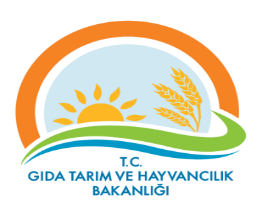 PROSES İZLEME ÖLÇME FORMU (9.1.1)Dokuman KoduGTHB.59.İLM.KYS.030PROSES İZLEME ÖLÇME FORMU (9.1.1)Revizyon NoPROSES İZLEME ÖLÇME FORMU (9.1.1)Revizyon TarihiPROSES İZLEME ÖLÇME FORMU (9.1.1)Yayın TarihiPROSES İZLEME ÖLÇME FORMU (9.1.1)Sayfa SayısıSayfa 1 / Proses AdıHedefPerformans Göstergesiİzleme Periyodu   Gerçekleşme                               Açıklama      Gerçekleşme                               Açıklama      Gerçekleşme                               Açıklama      Gerçekleşme                               Açıklama      Gerçekleşme                               Açıklama      Gerçekleşme                               Açıklama      Gerçekleşme                               Açıklama      Gerçekleşme                               Açıklama   Proses AdıPerformans Göstergesiİzleme PeriyoduYıllık Denetim Raporunun HazrlanmasıDenetim verilerinin GGBS ve tutlan kayıtlardan toplanmasıZamanında cevap verildiyse başarı performansı % 100 olur3 aylık periyotlarla verilerin toplanmasıRutin periyotlarla veriler kontrol edilir.RİSK KAYIT TABLOSURİSK KAYIT TABLOSUDokuman KoduDokuman KoduDokuman KoduGTHB.59.İLM.KYS.030GTHB.59.İLM.KYS.030GTHB.59.İLM.KYS.030GTHB.59.İLM.KYS.030GTHB.59.İLM.KYS.030GTHB.59.İLM.KYS.030GTHB.59.İLM.KYS.030RİSK KAYIT TABLOSURİSK KAYIT TABLOSURevizyon NoRevizyon NoRevizyon NoRİSK KAYIT TABLOSURİSK KAYIT TABLOSURevizyon TarihiRevizyon TarihiRevizyon TarihiRİSK KAYIT TABLOSURİSK KAYIT TABLOSUYayın TarihiYayın TarihiYayın TarihiRİSK KAYIT TABLOSURİSK KAYIT TABLOSUSayfa SayısıSayfa SayısıSayfa SayısıSayfa 1 / Sayfa 1 / Sayfa 1 / Sayfa 1 / Sayfa 1 / Sayfa 1 / Sayfa 1 / TESPİT EDİLEN RİSKTESPİT EDİLEN RİSKLERİN OLUMSUZ ETKİLERTESPİT EDİLEN RİSKLERİN OLUMSUZ ETKİLERMEVCUT KONTROLLERMEVCUT KONTROLLERRİSKLERE VERİLEN CEVAPLARETKİOLASILIKRİSK  SKORU (PUANI)RİSKİN DEĞİŞİM YÖNÜ (ÖNEM DÜZEYİ)RİSKE VERİELECEK CEVAPLAR YENİ/EK/KALDIRILAN KONTROLLERRİSKİN TÜRÜRİSKİN SAHİBİAÇIKLAMALAR (İZLEME RAPORLAMA)AÇIKLAMALAR (İZLEME RAPORLAMA)Risk: GGBS de  ve rutin  kayıtların tutulmasıVeriler Düzgün tutulması denetimlerin sayısının belirlenememesi denetim performansını ve planlamasını olumsuz etkiler Veriler Düzgün tutulması denetimlerin sayısının belirlenememesi denetim performansını ve planlamasını olumsuz etkiler GGBS ye gününde verilerin girilmesi kayıtların zamanında tutulmasıGGBS ye gününde verilerin girilmesi kayıtların zamanında tutulması515Düşük Risk  TakipOperasyonelİl MüdürlüğüSebep:  
İş YoğunluğuVeriler Düzgün tutulması denetimlerin sayısının belirlenememesi denetim performansını ve planlamasını olumsuz etkiler Veriler Düzgün tutulması denetimlerin sayısının belirlenememesi denetim performansını ve planlamasını olumsuz etkiler GGBS ye gününde verilerin girilmesi kayıtların zamanında tutulmasıGGBS ye gününde verilerin girilmesi kayıtların zamanında tutulması515Düşük Risk  TakipOperasyonelİl MüdürlüğüSIRASIRABİRİMİBİRİM KONULARISORUMLUSU11Personel ve İdari İşler1-Dosyalama ve yazışmalar22Gıda Üretim Yerleri Kayıt-Onay işlemleri ve Denetimi1-Tahıl, un  üreten işyerleri2-Ekmek ve ekmek çeşitleri üreten iş yerleri3-Unlu mamüller üreten işyerleri4-Pastacılık ürünleri , ekmek katkı maddeleri ve maya üreten işyerleri5-Şekerli mamüller üreten işyerleri6- Boza üreten işyerleri 7-Doğal bitkiler paketleyen işyerleri8-Kuru yemiş, hububat ve bakliyat işleyen işyerleri9-Kahve ,baharat , tuz işleyen işyerleri22Gıda Üretim Yerleri Kayıt-Onay işlemleri ve Denetimi1-Sıvı ve katı yağ üretim ve dolum yapan işletmeler2-Meyve ve sebze işleyen işyerleri3-Alkollu içki üreten iş yerleri4-Alkolsüz içecek üreten işyerleri5-Sirke üreten işyerleri22Gıda Üretim Yerleri Kayıt-Onay işlemleri ve Denetimi1-Süt ve süt ürünleri üreten işyerleri2-Dondurma ve yenilebilir buzlu ürünler üreten işyerleri3-Et ürünleri üreten işyerleri4-Yumurta ürünleri üreten işyerleri5-Yumurta paketleyen işyerleri6-Bal paketleyen işyerleri7-Süt Toplama Merkezleri22Gıda Üretim Yerleri Kayıt-Onay işlemleri ve Denetimi1-Hazır yemek üreten işyerleri ve yemek fabrikaları2-Gıda ile temas eden madde ve malzeme üreten işyerleri3-Gıda ışınlama yapan işyerleri4-Fonksiyonel gıdaları üreten işyerleri5-Gıda takviyeleri üreten işyerleri6-Genetik modifiye ürünler33Yem Onay Kayıt Ve Denetim İşlemleri1-Yem fabrikaları2-Yem hammaddesi üreten işyerleri3-İlçe müdürlüklerinin yem denetimlerinin izlenmesi44Bitkisel gıda ve yem ile gıda ile temas eden madde ve maddelerin  ithalat   işlemleri1-Gemiler2-Yağ tankları3-Tarım ürünleri depolama tankları ve özel antrepolar4-Gümrük depoları5-Gümrüklü alanlarda bulunan yük taşıyan araçlar6-Çorlu havalimanı gümrük deposu7-Firmaların özel gümrüklü antrepolarında bulunan ithal ve ihraç edilecek ürünlerin her türlü kontrollerini yapmak55Bitkisel gıda ve yem ile gıda ile temas eden madde ve malzemelerin  ihracat işlemleri GIDA VE YEM ŞUBE MÜDÜRLÜĞÜ GÖREV DAĞILIMI                      EK-2 GIDA VE YEM ŞUBE MÜDÜRLÜĞÜ GÖREV DAĞILIMI                      EK-2 GIDA VE YEM ŞUBE MÜDÜRLÜĞÜ GÖREV DAĞILIMI                      EK-2 GIDA VE YEM ŞUBE MÜDÜRLÜĞÜ GÖREV DAĞILIMI                      EK-2 GIDA VE YEM ŞUBE MÜDÜRLÜĞÜ GÖREV DAĞILIMI                      EK-211Gıda satış ve toplu tüketim yerleriÇorlu, Çerkezköy ve Ergene İlçe Gıda, Tarım ve Hayvancılık Müdürlüklerinin yetki devri yapılan gıda denetimlerinin koordinasyonu ve takip edilmesi.22Gıda satış ve toplu tüketim yerleriSüleymanpaşa, Malkara ve Hayrabolu İlçe Gıda, Tarım ve Hayvancılık Müdürlüklerinin yetki devri yapılan gıda denetimlerinin koordinasyonu ve takip edilmesi.33Gıda satış ve toplu tüketim yerleriŞarköy, M.Ereğlisi ve Muratlı İlçe Gıda, Tarım ve Hayvancılık Müdürlüklerinin yetki devri yapılan gıda denetimlerinin koordinasyonu ve takip edilmesi.44Gıda satış ve toplu tüketim yerleriSaray ve Kapaklı İlçe Gıda, Tarım ve Hayvancılık Müdürlüklerinin yetki devri yapılan gıda denetimlerinin koordinasyonu ve takip edilmesi.55Yem satış yerleri11 İlçe Gıda, Tarım ve Hayvancılık Müdürlüklerinin yetki devri yapılan yem denetimlerinin koordinasyonu ve takip edilmesi.